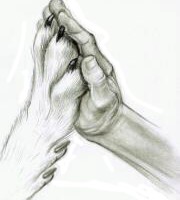 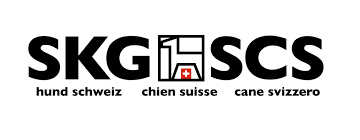 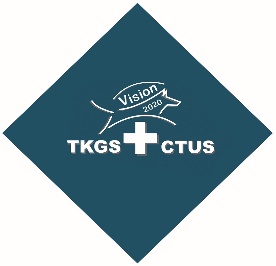 ZertifikatAm TT.MM.JJJJ  hat «Hundeführer»mit«Name_des_Hundes»die Einsteigerprüfung der TKGS / SKG beim …… mit  «Total»    Punktenmit „«Qual»“ bestanden.Bewerter:								Verantwortlicher: